Facebookpost koepels: Gaan jullie deze zomer ook weer op kamp? Kennen jullie de afspraken nog over alcohol en drugs op kamp? Ontdek het snel met behulp van de Zot op kamp-gids en speel de Drugbattle met de leidingsploeg en oudste leden! Linken naar: www.drugsinbeweging.be/kamp Voorbeeld: 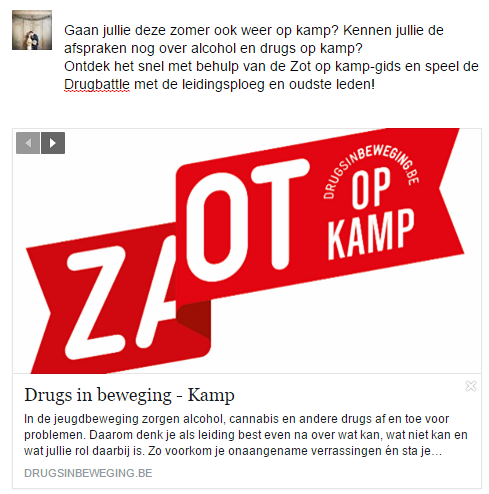 